Publicado en Madrid el 12/05/2021 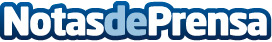 El grupo Sto concentra sus esfuerzos en la filial Sto Ibérica tras las buenas cifras obtenidas en EspañaSto Ibérica es la filial que mayor crecimiento sostenido ha tenido entre 2017 y 2020 y, tras dos años en Portugal, la multinacional alemana también busca consolidar su presencia en este país, donde acaba de inaugurar oficina y almacénDatos de contacto:RedacciónNota de prensa publicada en: https://www.notasdeprensa.es/el-grupo-sto-concentra-sus-esfuerzos-en-la Categorias: Nacional Finanzas Oficinas Construcción y Materiales http://www.notasdeprensa.es